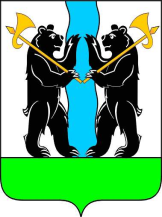 АДМИНИСТРАЦИЯЯРОСЛАВСКОГО МУНИЦИПАЛЬНОГО РАЙОНАП О С Т А Н О В Л Е Н И Е31.10.2016                                                                                                                            № 1391Об утверждении положения и состава рабочей комиссии по реализации федеральной  целевой      программы «Устойчивое развитие  сельских территорий  на  2014-2017 годы  и на период до 2020 года» в новой редакции      В соответствии с постановлением Правительства Российской Федерации                        от 15.07.2013  №  598 «О федеральной целевой программе «Устойчивое развитие сельских территорий на 2014-2017 годы и на период до 2020 года» Администрация района п о с т а н о в л я е т:     1. Утвердить положение о рабочей комиссии  по реализации федеральной целевой программы «Устойчивое развитие сельских территорий на 2014-2017 годы и на период до 2020 года»  (приложение 1) и её состав (приложение 2).     2. Считать утратившим силу постановление Главы Ярославского муниципального района от 21.11.2014 № 4021 «Об утверждении положения и состава  рабочей комиссии по реализации федеральной целевой программы «Устойчивое развитие сельских территорий на 2014-2017 годы и на период до 2020 года».      3. Постановление опубликовать в газете «Ярославский агрокурьер».      4. Контроль за исполнением постановления возложить на первого заместителя Главы Администрации ЯМР.     5. Постановление вступает в силу с момента опубликования.                                      Главы Ярославскогомуниципального района                                                                                                                                                          ПРИЛОЖЕНИЕ  1	                                                                                                к  постановлению    	   Администрации  ЯМР	   от 31.10.2016  №1391Положение
о рабочей комиссии по реализации федеральной целевой программы
«Устойчивое развитие сельских территорий на 2014 – 2017 годы и на период до 2020 года» 1. Общие положения1.1. Рабочая комиссия по реализации федеральной целевой программы (далее - Комиссия) «Устойчивое развитие сельских территорий на 2014 – 2017 годы и на период 2020 года» (далее - Программа) является совещательным органом при рассмотрении вопросов по реализации Программы.1.2. В своей деятельности Комиссия руководствуется Конституцией Российской Федерации, федеральными законами, указами и распоряжениями Президента Российской Федерации, постановлениями Правительства Российской Федерации, областными законами, правовыми актами Правительства Ярославской области, решениями Муниципального Совета Ярославского муниципального района, постановлениями Администрации Ярославского муниципального района, а также настоящим Положением.2. Основные задачи, функции и права Комиссии2.1 Основными задачами Комиссии являются:- прием и рассмотрение заявлений и документов от граждан, проживающих на территории Ярославского муниципального района, признанных нуждающимися в жилых помещениях органами местного самоуправления по месту их постоянного жительства по основаниям, установленным статьей 51 Жилищного кодекса Российской Федерации. Граждане, намеренно ухудшившие жилищные условия, могут быть признаны нуждающимися в улучшении жилищных условий не ранее чем через 5 лет           со дня совершения указанных намеренных действий, или не имеющих жилья    в Ярославском муниципальном районе, для участия в Программе;- осуществление координации деятельности исполнителей в ходе реализации Программы.2.2. Комиссия осуществляет следующие функции:- рассматривает заявления установленного образца и документы                      от граждан, проживающих в Ярославском муниципальном районе, в том числе от молодых семей и молодых специалистов, проживающих и работающих              в Ярославском муниципальном районе либо изъявивших желание переехать на постоянное место жительства в Ярославский муниципальный район                   и работать там;- проверяет правильность оформления документов, представленных заявителем и достоверность содержащихся в них сведений, формирует списки граждан, изъявивших желание улучшить жилищные условия                                с использованием социальных выплат, и направляет их в департамент агропромышленного комплекса и потребительского рынка Ярославской области. При выявлении недостоверной информации, содержащейся в этих документах, возвращает их заявителю с указанием причин возврата.- до 01 сентября предшествующего планируемому году,                                      в хронологической последовательности согласно подаче заявления, формирует списки граждан,  молодых специалистов и молодых семей, изъявивших желание улучшить  жилищные условия с использованием социальных выплат и направляет  их в департамент агропромышленного комплекса и потребительского рынка Ярославской области. -  социальные выплаты не предоставляются гражданам, молодым семьям    и молодым специалистам, а также членам их семей, ранее реализовавшим право на улучшение жилищных условий в сельской местности                                  с использованием средств социальных выплат.3. Организационная структура Комиссии3.1. В состав Комиссии входят председатель комиссии, секретарь и члены Комиссии, в количестве 5 человек. 3.2. Председатель комиссии ведет заседание Комиссии, осуществляет общее руководство Комиссией:- представляет Комиссию в органах исполнительной власти области;- организует работу Комиссии, распределяет обязанности между ее членами;- подписывает протоколы заседаний Комиссии.3.3. Заседание Комиссии проводятся обязательно в 1 квартале текущего года, а далее по мере необходимости.3.4. Заседание Комиссии считается правомочным, если на нем присутствует не менее половины членов Комиссии.4. Порядок предоставления социальных выплат гражданам4.1. Право на получение социальной выплаты гражданин имеет при соблюдении в совокупности следующих условий:а) постоянное проживание в сельской местности;б) работа по трудовому договору или осуществление индивидуальной предпринимательской деятельности (основное место работы) в сельской местности (в течение не менее одного года на дату подачи заявления                                   о включении в состав участников мероприятий по улучшению жилищных условий граждан, проживающих в сельской местности, в том числе молодых семей и молодых специалистов, по форме согласно приложению  1 (далее - заявление);в) наличие собственных и (или) заемных средств в размере не менее                   30 процентов расчетной стоимости строительства (приобретения) жилья.При отсутствии (недостаточности) собственных и (или) заемных средств гражданином могут быть использованы средства (часть средств) материнского (семейного) капитала;г) признание нуждающимся в улучшении жилищных условий осуществляется органами местного самоуправления по месту их постоянного жительства по основаниям, установленным статьей 51 Жилищного кодекса Российской Федерации. Граждане, намеренно ухудшившие жилищные условия, могут быть признаны нуждающимися в улучшении жилищных условий не ранее чем через 5 лет со дня совершения указанных намеренных действий.4.2. Предоставление гражданам социальных выплат осуществляется согласно следующей очередности:а) гражданам, работающим по трудовым договорам или осуществляющим индивидуальную предпринимательскую деятельность в агропромышленном комплексе в сельской местности, изъявившим желание улучшить жилищные условия путем строительства жилого дома или участия в долевом строительстве жилых домов (квартир);б) гражданам, работающим по трудовым договорам или осуществляющим индивидуальную предпринимательскую деятельность в социальной сфере              в сельской местности, изъявившим желание улучшить жилищные условия путем строительства жилого дома или участия в долевом строительстве жилых домов (квартир);в) гражданам, работающим по трудовым договорам или осуществляющим индивидуальную предпринимательскую деятельность в агропромышленном комплексе в сельской местности, изъявившим желание улучшить жилищные условия путем приобретения жилых помещений;г) гражданам, работающим по трудовым договорам или осуществляющим индивидуальную предпринимательскую деятельность в социальной сфере               в сельской местности, изъявившим желание улучшить жилищные условия путем приобретения жилых помещений;д) гражданам, осуществляющим трудовую деятельность в сельской местности (за исключением граждан, указанных в подпунктах "а" - "г" настоящего пункта), изъявившим желание улучшить жилищные условия путем строительства жилого дома или участия в долевом строительстве жилых домов (квартир);е) гражданам, осуществляющим трудовую деятельность в сельской местности (за исключением граждан, указанных в подпунктах "а" - "г" настоящего пункта), изъявившим желание улучшить жилищные условия путем приобретения жилых помещений.4.3. В каждой из указанных в пункте 5 Положения групп граждан очередность определяется в хронологической последовательности по дате подачи ими заявления в соответствии  с пунктом 4.15. Положения с учетом первоочередного предоставления социальных выплат:а) гражданам, имеющим трех и более детей;б) гражданам, включенным в списки граждан, изъявивших желание улучшить жилищные условия с использованием социальных выплат в рамках федеральной целевой программы «Социальное развитие села до 2013 года», утвержденной постановлением Правительства Российской Федерации                      от 3 декабря 2002 г. № 858 «О федеральной целевой программе «Социальное развитие села до 2013 года».4.3.1. В случае если граждане меняют способ улучшения жилищных условий или место работы (переход из социальной сферы в сферу АПК                      и обратно), очередность определяется в хронологической последовательности по дате подачи ими заявления.4.4. К членам семьи гражданина применительно к Положению относятся постоянно проживающие совместно с ним его супруга (супруг), а также дети и родители. Другие родственники и нетрудоспособные иждивенцы признаются членами семьи гражданина, если они вселены им в жилое помещение по месту его жительства в качестве членов его семьи и ведут с ним общее хозяйство. В исключительных случаях иные лица могут быть признаны членами семьи этого гражданина в судебном порядке.4.5. Гражданин, которому предоставляется социальная выплата (далее - получатель социальной выплаты), вправе ее использовать:а) на приобретение жилого помещения в сельской местности. Социальная выплата не может быть использована на приобретение жилого помещения              у близких родственников (супруга (супруги), дедушки (бабушки), внуков, родителей (в том числе усыновителей), детей (в том числе усыновленных), полнородных и неполнородных братьев и сестер), а также на приобретение жилого помещения, в котором гражданин постоянно проживает;б) на строительство жилого дома (создание объекта индивидуального жилищного строительства или пристроенного жилого помещения                              к имеющемуся жилому дому) в сельской местности, в том числе на завершение ранее начатого строительства жилого дома;в) на участие в долевом строительстве жилых домов (квартир) в сельской местности.4.6. Жилое помещение (жилой дом), на приобретение (строительство) которого предоставляется социальная выплата, должно быть:а) пригодным для постоянного проживания;б) обеспечено централизованными или автономными инженерными системами (электроосвещение, водоснабжение, водоотведение, отопление,                 а в газифицированных районах также и газоснабжение);в) не меньше размера, равного учетной норме площади жилого помещения в расчете на 1 члена семьи, установленной органом местного самоуправления.4.7. Соответствие жилого помещения указанным в пункте 4.6. Положения требованиям устанавливается комиссией, созданной органом местного самоуправления (поселения), в соответствии с постановлением Правительства Российской Федерации от 28 января 2006 г. № 47 «Об утверждении положения о признании помещения жилым помещением, жилого помещения непригодным для проживания и многоквартирного дома аварийным и подлежащим сносу или реконструкции».4.8. В случае привлечения гражданином для строительства (приобретения) жилья в качестве источника софинансирования жилищного кредита (займа),           в том числе ипотечного, социальная выплата может быть направлена                       на уплату первоначального взноса, на погашение основного долга и уплату процентов по кредиту (займу) при условии признания гражданина на дату заключения соответствующего кредитного договора (договора займа) имеющим право на получение социальной выплаты в соответствии с пунктом 4  Положения и включения его в список граждан, изъявивших желание улучшить жилищные условия с использованием социальных выплат, формируемый органом местного самоуправления (районом).Использование социальной выплаты на уплату иных процентов, штрафов, комиссий и пеней за просрочку исполнения обязательств по указанным кредитам (займам) не допускается.В случае использования социальной выплаты на погашение основной суммы долга и уплату процентов по кредиту (займу) на строительство (приобретение) жилья размер социальной выплаты ограничивается суммой остатка основного долга и остатка задолженности по выплате процентов                за пользование кредитом (займом).Предоставление социальной выплаты на погашение основного долга                и уплату процентов по кредиту (займу) на строительство (приобретение) жилья осуществляется на основании справки кредитной организации (заимодавца), предоставившей гражданину кредит (заем), об остатке суммы основного долга и остатке задолженности по выплате процентов                             за пользование кредитом (займом).4.9. Право граждан на получение социальной выплаты удостоверяется свидетельством.Срок действия свидетельства составляет 1 год с даты выдачи, указанной             в свидетельстве.Выдача свидетельства получателю социальной выплаты осуществляется департаментом агропромышленного комплекса и потребительского рынка (далее - департамент).4.10. Расчетная стоимость строительства (приобретения) жилья, используемая для расчета размера социальной выплаты, определяется исходя из размера общей площади жилого помещения, установленного для семей разной численности (33 кв. метра - для одиноко проживающих граждан,              42 кв. метра - на семью из 2 человек и по 18 кв. метров на каждого члена семьи при численности семьи, составляющей 3 и более человек), и стоимости 1 кв. метра общей площади жилья в сельской местности на территории субъекта Российской Федерации, утвержденной департаментом на очередной финансовый год исходя из фактической стоимости строительства (приобретения) жилья. 4.11. В случае если фактическая стоимость 1 кв. метра общей площади построенного (приобретенного) жилья меньше стоимости 1 кв. метра общей площади жилья, определенной департаментом, размер социальной выплаты подлежит пересчету исходя из фактической стоимости 1 кв. метра общей площади жилья.В случае если общая площадь строящегося (приобретаемого) жилья меньше размера, установленного для семей разной численности, но больше учетной нормы площади жилого помещения, установленной органом местного самоуправления, размер социальной выплаты подлежит пересчету исходя из фактической площади жилья.4.12. В случае предоставления социальной выплаты на завершение ранее начатого строительства жилого дома размер социальной выплаты ограничивается остатком сметной стоимости строительства жилого дома.4.13. Определение размера социальной выплаты производится департаментом.4.14. Получатель социальной выплаты вправе осуществить строительство (приобретение) жилья сверх установленного пунктом 4.10. Положения размера общей площади жилого помещения при условии оплаты им за счет собственных и (или) заемных средств стоимости строительства (приобретения) части жилья, превышающей указанный размер.4.15. Гражданин, имеющий право на получение социальной выплаты, представляет в орган местного самоуправления по месту постоянного жительства заявление с приложением:а) копий документов, удостоверяющих личность заявителя и членов его семьи;б) копий документов, подтверждающих родственные отношения между лицами, указанными в заявлении в качестве членов семьи;в) копий документов, подтверждающих наличие у заявителя и (или) членов его семьи собственных и (или) заемных средств в размере, установленном подпунктом "в" пункта 4.1 Положения, а также при необходимости право заявителя (лица, состоящего в зарегистрированном браке с заявителем) на получение материнского (семейного) капитала; г) документа, подтверждающего признание гражданина нуждающимся              в улучшении жилищных условий;д) копии трудовой книжки (для работающих по трудовым договорам) или копий документов, содержащих сведения о государственной регистрации физического лица в качестве индивидуального предпринимателя;е) иных документов, предусматривающих разрешение на строительство жилья и подтверждающих стоимость жилья, планируемого к строительству (приобретению). 4.16. Копии документов, указанных в пункте 4.15 Положения, представляются вместе с оригиналами для удостоверения их идентичности                     (о чем делается отметка лицом, осуществляющим прием документов) либо заверяются в установленном порядке.4.17. Секретарь проверяет правильность оформления документов, указанных в пункте 4.15 Положения, и достоверность содержащихся в них сведений, формирует списки граждан, изъявивших желание улучшить жилищные условия с использованием социальных выплат, на очередной финансовый год и плановый период и направляет их в департамент.                   При выявлении недостоверной информации, содержащейся в этих документах, секретарь возвращает их заявителю с указанием причин возврата.4.18. Комиссия (КУМИ Администрации ЯМР) на основании представленных документов утверждает сводный список на очередной финансовый год и формирует сводные списки на плановый период                           и предоставляет их в департамент.  4.19. Выдачу свидетельств о предоставлении социальной выплаты гражданам, проживающим в сельской местности, в том числе молодым семьям и молодым специалистам, производит департамент.4.20. Получатель социальной выплаты использует её в соответствии                   с указанными в  пункте 4.5. Положения способами улучшения жилищных условий.4.21. Жилое помещение оформляется в общую собственность всех членов семьи, указанных в свидетельстве.В случае использования для софинансирования строительства (приобретения) жилья ипотечного жилищного кредита (займа) допускается оформление построенного (приобретенного) жилого помещения                               в собственность одного из супругов или обоих супругов. При этом лицо (лица), на чье имя оформлено право собственности на жилое помещение, представляет в орган департамент (орган местного самоуправления) заверенное в установленном порядке обязательство переоформить после снятия обременения построенное (приобретенное) жилое помещение в общую собственность всех членов семьи, указанных в свидетельстве.В случае использования для софинансирования строительства (приобретения) жилья средств (части средств) материнского (семейного) капитала оформление построенного (приобретенного) жилого помещения в собственность осуществляется в порядке, установленном Правилами направления средств (части средств) материнского (семейного) капитала на улучшение жилищных условий, утвержденными постановлением Правительства Российской Федерации от 12 декабря 2007 г. № 862                               «О Правилах направления средств (части средств) материнского (семейного) капитала на улучшение жилищных условий».Департамент вправе истребовать в судебном порядке от получателя социальной выплаты средства в размере предоставленной социальной выплаты в случае несоблюдения срока, установленного для оформления жилого помещения в собственность.5. Порядок предоставления социальных выплат молодымсемьям и молодым специалистам5.1. Право на получение социальных выплат на условиях, предусмотренных настоящим разделом, имеют:а) молодая семья, под которой понимаются состоящие                                                в зарегистрированном браке лица в возрасте на дату подачи заявления                              в соответствии с пунктом 5.7. Положения не старше 35 лет или неполная семья, которая состоит из одного родителя, чей возраст на дату подачи заявления не превышает 35 лет, и одного или более детей, в том числе усыновленных, в случае если соблюдаются в совокупности следующие условия:- работа хотя бы одного из членов молодой семьи по трудовому договору или осуществление индивидуальной предпринимательской деятельности                            в агропромышленном комплексе или социальной сфере (основное место работы) в сельской местности;- постоянное проживание в сельской местности, в которой хотя бы один из членов молодой семьи работает или осуществляет индивидуальную предпринимательскую деятельность в агропромышленном комплексе или социальной сфере;- признание молодой семьи нуждающейся в улучшении жилищных условий осуществляется органами местного самоуправления по месту их постоянного жительства по основаниям, установленным статьей 51 Жилищного кодекса Российской Федерации. Граждане, намеренно ухудшившие жилищные условия, могут быть признаны нуждающимися                     в улучшении жилищных условий не ранее чем через 5 лет со дня совершения указанных намеренных действий;- наличие у молодой семьи собственных и (или) заемных средств в размере не менее 30 процентов расчетной стоимости строительства (приобретения) жилья.При отсутствии (недостаточности) собственных и (или) заемных средств гражданином могут быть использованы средства (часть средств) материнского (семейного) капитала.б) молодой специалист, под которым понимается одиноко проживающее или состоящее в браке лицо в возрасте на дату подачи заявления не старше           35 лет, имеющее законченное высшее (среднее профессиональное) образование, в случае если соблюдаются в совокупности следующие условия:- работа по трудовому договору или осуществление индивидуальной предпринимательской деятельности в агропромышленном комплексе или социальной сфере (основное место работы) в сельской местности                            в соответствии с полученной квалификацией;- постоянное проживание молодого специалиста (и членов его семьи)                в сельской местности, в которой молодой специалист работает или осуществляет индивидуальную предпринимательскую деятельность                       в агропромышленном комплексе или социальной сфере;- признание молодой семьи нуждающейся в улучшении жилищных условий осуществляется органами местного самоуправления по месту их постоянного жительства по основаниям, установленным статьей 51 Жилищного кодекса Российской Федерации. Граждане, намеренно ухудшившие жилищные условия, могут быть признаны нуждающимися в улучшении жилищных условий не ранее чем через 5 лет со дня совершения указанных намеренных действий;- наличие у молодой семьи собственных и (или) заемных средств в размере не менее 30 процентов расчетной стоимости строительства (приобретения) жилья.При отсутствии (недостаточности) собственных и (или) заемных средств гражданином могут быть использованы средства (часть средств) материнского (семейного) капитала.5.2. Право на получение социальной выплаты имеют также молодые семьи и молодые специалисты, изъявившие желание постоянно проживать                       и работать по трудовому договору или осуществлять индивидуальную предпринимательскую деятельность в агропромышленном комплексе или социальной сфере (основное место работы) в сельской местности.5.3. Под молодыми семьями и молодыми специалистами, указанными             в пункте 5.2. Положения, понимаются:а) молодые семьи и молодые специалисты (и члены их семей), соответствующие в совокупности следующим условиям:- переехали в сельскую местность в границах соответствующего муниципального района (городского округа), в которой один из членов молодой семьи или молодой специалист работает или осуществляет индивидуальную предпринимательскую деятельность в агропромышленном комплексе или социальной сфере, из другого муниципального района или городского округа (за исключением городского округа, на территории которого находится административный центр соответствующего муниципального района);- проживают на территории указанного муниципального района (городского округа) на условиях найма, аренды, безвозмездного пользования либо иных основаниях, предусмотренных законодательством Российской Федерации;- зарегистрированы по месту пребывания в соответствии                                      с законодательством Российской Федерации;- не имеют в собственности жилого помещения (жилого дома) в сельской местности в границах соответствующего муниципального района (городского округа), в которой один из членов молодой семьи или молодой специалист работает или осуществляет индивидуальную предпринимательскую деятельность в агропромышленном комплексе или социальной сфере;б) учащиеся последнего курса профессиональной образовательной организации или образовательной организации высшего образования, заключившие соглашения с работодателем (органом местного самоуправления) о трудоустройстве в сельской местности, в которой изъявили желание постоянно проживать и работать по трудовому договору (осуществлять индивидуальную предпринимательскую деятельность)                        в агропромышленном комплексе или социальной сфере по окончании указанной образовательной организации.5.4. В Положении:а) под агропромышленным комплексом понимаются сельскохозяйственные товаропроизводители, признанные таковыми                        в соответствии со статьей 3 Федерального закона "О развитии сельского хозяйства";б) под социальной сферой понимаются организации независимо от их организационно-правовой формы (индивидуальные предприниматели), выполняющие работы или оказывающие услуги в сельской местности                     в области здравоохранения, в том числе ветеринарной деятельности в сфере агропромышленного комплекса, образования, социального обслуживания, культуры, физической культуры и спорта.5.5. Предоставление молодым семьям и молодым специалистам социальных выплат осуществляется согласно следующей очередности:а) молодым семьям и молодым специалистам, указанным в пункте 5.2. Положения, изъявившим желание работать по трудовым договорам или осуществлять индивидуальную предпринимательскую деятельность                        в агропромышленном комплексе и улучшить жилищные условия путем строительства жилого дома или участия в долевом строительстве жилых домов (квартир);б) молодым семьям и молодым специалистам, указанным в пункте 5.2. Положения, изъявившим желание работать по трудовым договорам или осуществлять индивидуальную предпринимательскую деятельность                        в социальной сфере и улучшить жилищные условия путем строительства жилого дома или участия в долевом строительстве жилых домов (квартир);в) молодым семьям и молодым специалистам, указанным в пункте 5.3. Положения, работающим по трудовым договорам или осуществляющим индивидуальную предпринимательскую деятельность в агропромышленном комплексе, изъявившим желание улучшить жилищные условия путем строительства жилого дома или участия в долевом строительстве жилых домов (квартир);г) молодым семьям и молодым специалистам, указанным в пункте 5.3. Положения, работающим по трудовым договорам или осуществляющим индивидуальную предпринимательскую деятельность в социальной сфере, изъявившим желание улучшить жилищные условия путем строительства жилого дома или участия в долевом строительстве жилых домов (квартир);д) молодым семьям и молодым специалистам, указанным в пункте 5.3. Положения, изъявившим желание работать по трудовому договору или осуществлять индивидуальную предпринимательскую деятельность                        в агропромышленном комплексе и улучшить жилищные условия путем приобретения жилых помещений;е) молодым семьям и молодым специалистам, указанным в пункте 5.3. Положения, изъявившим желание работать по трудовым договорам или осуществлять индивидуальную предпринимательскую деятельность                        в социальной сфере и улучшить жилищные условия путем приобретения жилых помещений;ж) молодым семьям и молодым специалистам, указанным в пункте 5.2.  Положения, работающим по трудовым договорам или осуществляющим индивидуальную предпринимательскую деятельность в агропромышленном комплексе, изъявившим желание улучшить жилищные условия путем приобретения жилых помещений;з) молодым семьям и молодым специалистам, указанным в пункте 5.2. Положения, работающим по трудовым договорам или осуществляющим индивидуальную предпринимательскую деятельность в социальной сфере, изъявившим желание улучшить жилищные условия путем приобретения жилых помещений.5.6. В каждой из указанных в пункте 5.5. Положения групп очередность определяется в хронологической последовательности по дате подачи заявления в соответствии с пунктом 5.7. Положения с учетом первоочередного предоставления социальных выплат молодым семьям                    и молодым специалистам:а) имеющим трех и более детей;б) включенным в списки молодых семей и молодых специалистов, изъявивших желание улучшить жилищные условия с использованием социальных выплат в рамках федеральной целевой программы «Социальное развитие села до 2013 года», утвержденной постановлением Правительства Российской Федерации от 3 декабря 2002 г. № 858 «О федеральной целевой программе «Социальное развитие села до 2013 года».5.6.1. В случае если граждане меняют способ улучшения жилищных условий или место работы (переход из социальной сферы в сферу АПК                      и обратно), очередность определяется в хронологической последовательности по дате подачи ими заявления.5.7. Молодые семьи и молодые специалисты представляют в органы местного самоуправления заявление с приложением:а) копий документов, удостоверяющих личность заявителя и членов его семьи;б) копии документа об образовании молодого специалиста либо справки из образовательной организации о его обучении на последнем курсе этой образовательной организации;в) копии свидетельства о браке (для лиц, состоящих в браке);г) копии свидетельства о рождении (или об усыновлении) ребенка (детей);д) копии трудового договора с работодателем (для работающих по трудовым договорам) или документа, содержащего сведения о государственной регистрации физического лица в качестве индивидуального предпринимателя;е) копии соглашения с работодателем (органом местного самоуправления) о трудоустройстве в сельской местности по окончании образовательной организации (для учащихся последних курсов образовательных организаций);ж) документов, подтверждающих признание заявителя нуждающимся в улучшении жилищных условий (для лиц, постоянно проживающих в сельской местности), или копий документов, подтверждающих соответствие условиям, установленным пунктом 5.2 настоящего положения (для лиц, изъявивших желание постоянно проживать в сельской местности);з) копий документов, подтверждающих наличие у заявителя собственных и (или) заемных средств в соответствии с подпунктом «в» пункта 4.1. Положения;и) иных документов, предусматривающих разрешительные документы на строительство жилья, а также документы, подтверждающие стоимость жилья, планируемого к строительству (приобретению). Перечень таких документов, сроки и порядок их представления устанавливаются нормативным правовым актом субъекта Российской Федерации.5.8. Копии документов согласно пункту 5.7. Положения представляются вместе с оригиналами для удостоверения их идентичности  (о чем делается отметка лицом, осуществляющим прием документов) либо заверяются                        в установленном законодательством Российской Федерации порядке.5.9. Предоставление и использование социальных выплат молодым семьям и молодым специалистам осуществляются в порядке, предусмотренном пунктами 4.5. – 4.14. и 4.17. – 4.21 Положения.5.10. В случае предоставления молодой семье (молодому специалисту) социальной выплаты департамент, член молодой семьи (молодой специалист) и работодатель заключают трехсторонний договор об обеспечении жильем молодой семьи (молодого специалиста) с использованием на эти цели социальной выплаты.В случае если получателем социальной выплаты является индивидуальный предприниматель, в том числе глава крестьянского (фермерского) хозяйства, заключается двухсторонний договор (департамент- ИП или ФКХ).5.11. Существенными условиями договора, указанного в пункте 5.10. Положения, являются:а) обязательство члена молодой семьи (молодого специалиста) работать                у работодателя по трудовому договору (осуществлять индивидуальную предпринимательскую деятельность в муниципальном образовании) не менее 5 лет со дня получения социальной выплаты;б) право департамента истребовать в судебном порядке от члена молодой семьи (молодого специалиста) средства в размере предоставленной социальной выплаты в случае невыполнения членом молодой семьи (молодым специалистом) обязательства, предусмотренного подпунктом "а" настоящего пункта.5.12. Копии документов, представляемых гражданами, в том числе молодыми семьями и молодыми специалистами, на рассмотрение Комиссии, должны быть заверены в установленном порядке.5.13. Секретарь Комиссии назначает дату проведения заседания. 5.14. Ответственность за полноту представленных на рассмотрение Комиссии документов несет секретарь Комиссии.5.15. Комиссия проверяет правильность оформления документов,    представленных  заявителем,    и  достоверность    содержащихся в них сведений. Заявления граждан регистрируются по дате поступления.                      5.16. При выявлении недостоверной информации, содержащейся                              в указанных документах, Комиссия возвращает их заявителю с указанием причин возврата.     5.17. Комиссия формирует списки граждан, изъявивших желание улучшить жилищные условия с использованием социальных выплат  в срок                             до 01  сентября планируемого года, и направляет их в департамент  агропромышленного комплекса и потребительского рынка Ярославской области.5.18. Решение Комиссии принимается большинством голосов присутствующих на заседании членов Комиссии и оформляется протоколом, который подписывают председатель и члены Комиссии.5.19. Особое мнение членов Комиссии, голосовавших против принятого решения, излагается в письменном виде и приобщается к решению Комиссии. 6. Контроль за исполнением решений Комиссии     Контроль за исполнением решений Комиссии осуществляет председатель Комиссии.Приложение  1к федеральной целевой программе"Устойчивое развитие сельскихтерриторий на 2014 - 2017 годыи на период до 2020 года"                                         				__________________________________                                                                          (наименование органа  местного самоуправления)                                         				от гражданина(ки) __________________                                                               						(ф.и.о.)                                         				 _________________________________,                                         				 проживающего(ей) по адресу: ______                                         				 __________________________________ЗАЯВЛЕНИЕ    Прошу включить меня, _________________________________________________,                                                                                                                               (ф.и.о.)паспорт ________________, выданный ________________________________________                    (серия, номер)                                                                                      (кем, когда)__________________________________________________ "__" __________ ____ г.,в   состав   участников  мероприятий   по  улучшению  жилищных  условий граждан,проживающих   в  сельской   местности,  в  том   числе  молодых  семей  и  молодыхспециалистов,  в  рамках федеральной целевой программы "Устойчивое развитиесельских   территорий   на   2014  -  2017  годы   и  на   период   до  2020 года"  покатегории "_______________________________________________________________"                                                               (гражданин, молодая семья, молодой специалист - нужное указать)    Жилищные условия планирую улучшить путем _________________________________________________________________________________________________________           (строительство жилого дома, приобретение жилого помещения, участие в долевом строительстве жилых домов (квартир) –                                                                                     нужное указать)в ________________________________________________________________________.        (наименование муниципального образования, в котором гражданин желает приобрести (построить) жилое помещение)Состав семьи:жена (муж) ___________________________________________ ____________________                                                                       (ф.и.о.)                      (дата рождения)проживает по адресу: _____________________________________________________;дети:______________________________________________________ ____________________                                                                        (ф.и.о.)                         (дата рождения)проживает по адресу: _____________________________________________________;______________________________________________________ ____________________                                                                       (ф.и.о.)                         (дата рождения)проживает по адресу: _____________________________________________________.Кроме того, со мной постоянно проживают в качестве членов семьи:______________________________________________________ ___________________;                                          (ф.и.о., степень родства)                    (дата рождения)______________________________________________________ ___________________.                                                                      (ф.и.о., степень родства)                    (дата рождения)______________________________________________________ ___________________.                                                                      (ф.и.о., степень родства)                    (дата рождения)    С   условиями   участия   в  мероприятиях   по   улучшению   жилищных  условийграждан,   проживающих   в   сельской   местности,   в  том  числе  молодых семей имолодых  специалистов,  в  рамках федеральной целевой программы "Устойчивоеразвитие  сельских  территорий  на  2014 - 2017 годы  и  на  период до 2020 года"ознакомлен и обязуюсь их выполнять.__________________________ ____________________________ ___________________              (ф.и.о. заявителя)                                                   (подпись заявителя)                                             (дата)Совершеннолетние члены семьи:1) ____________________________________________________ __________________;                    (ф.и.о., подпись)                                                                                                                                  (дата)2) ____________________________________________________ __________________;                                 (ф.и.о., подпись)                                                                                                                                  (дата)3) ____________________________________________________ __________________;                                 (ф.и.о., подпись)                                                                                                                                  (дата)4) ____________________________________________________ __________________.                    (ф.и.о., подпись)                                                                                                                                  (дата)К заявлению прилагаются следующие документы:1) _______________________________________________________________________;                                            (наименование документа и его реквизиты)2) _______________________________________________________________________;                           (наименование документа и его реквизиты)3) _______________________________________________________________________;                          (наименование документа и его реквизиты)4) _______________________________________________________________________;                          (наименование документа и его реквизиты)5) _______________________________________________________________________.                                           (наименование документа и его реквизиты)	   ПРИЛОЖЕНИЕ  2                                                                                    к постановлению                                                                                        Администрации   ЯМР                                                                                    от  31.10.2016  № 1391Состав  рабочей комиссии по реализации федеральной целевой программы
"Устойчивое развитие сельских территорий на 2014-2017 годы                                   и на период до 2020 года"Шашлова                                 -      председатель комиссии, председатель КУМИ Елена Александровна            Администрации ЯМР;Коричева                           -    секретарь комиссии, ведущий специалист Анна Александровна              комитета по управлению    муниципальным                                       имуществом Администрации ЯМР;Члены комиссии: Дегтярева                           -    заведующая отделом бухгалтерского учета – Людмила Степановна             главный бухгалтер Администрации ЯМР;Тимофеев                            -    начальник управления развития Александр Николаевич           агропромышленного комплекса, экологии и                                                  природопользования Администрации ЯМР; Лилеев                               -     консультант-юрист  юридического отдела Станислав Сергеевич              управления делами Администрации ЯМР.